9.12.2019, godz. 9:00 – 14.00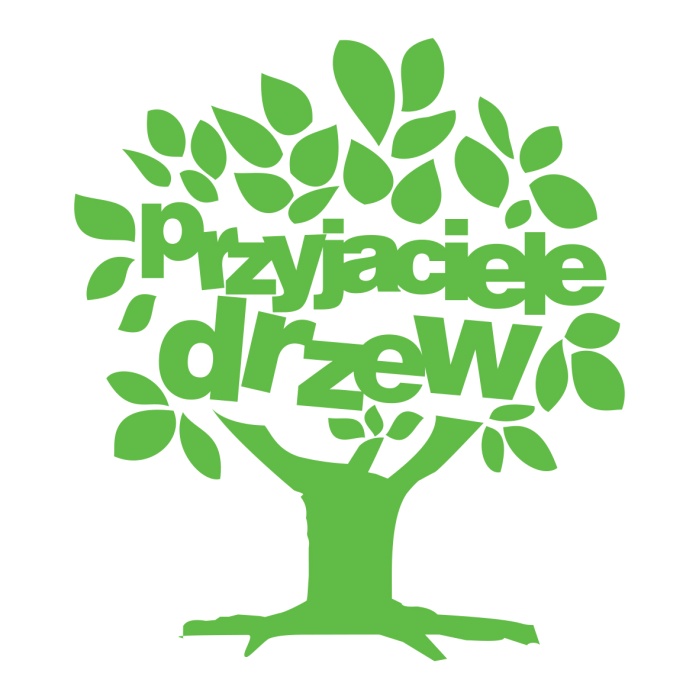 EkoCentrum Wrocław, ul. Św. Wincentego 25 AEdukacja dla drzew - kluczowego dla klimatu elementu zielonej infrastrukturyProwadzący szkolenie:Jakub Józefczuk – mgr inż. architekt krajobrazu, absolwent Uniwersytetu Przyrodniczego we Wrocławiu, od 2009 roku właściciel firmy zajmującą się arborystyką, w tym szczególnie diagnostyką stanu zdrowotnego drzew, szeroko rozumianą architekturą krajobrazu, projektowaniem nowych nasadzeń, wykonywaniem opracowań przyrodniczych, a także działalnością edukacyjną. Zaangażowany w realizacje projektów związanych z ochroną czynną zagrożonych gatunków owadów oraz ochroną krajobrazu i przyrody.dr Piotr Tyszko-Chmielowiec - znawca drzew i ich adwokat, pomysłodawca i lider programu „Drogi dla Natury”, wykładowca i współautor publikacji. Działał także na rzecz przyrody i rozwoju wsi w Dolinie Baryczy, organizował współpracę polsko-ukraińską, pracował jako wolontariusz przy budowie szkoły w Afryce. Absolwent Szkoły Głównej Gospodarstwa Leśnego w Warszawie (mgr inż. leśnik) oraz Virginia Tech w Blacksburgu, w USA (doktor nauk leśnych). Dyrektor Instytutu Drzewa, który oferuje ekspertyzy i szkolenia m.in. z zakresu diagnostyki drzew.Magdalena Bar - Radca prawny, Wspólnik kancelarii Jendrośka Jerzmański Bar i Wspólnicy. Prawo gospodarcze i ochrony środowiska. Sp. z o.o. Wiceprezes Centrum Prawa Ekologicznego. Autorka licznych opinii i ekspertyz prawnych z zakresu polskiego i unijnego prawa ochrony środowiska, w tym zwłaszcza odpowiedzialności za szkody w środowisku, ocen oddziaływania na środowisko, ochrony obszarów Natura 2000, udziału społeczeństwa, dostępu do informacji o środowisku, a także pozwoleń emisyjnych. Małgorzata Piszczek - mgr biologii, architektka krajobrazu, absolwentka Uniwersytetu Wrocławskiego i Podyplomowego Studium Architektury Krajobrazu na Politechnice Wrocławskiej, od 1995 roku zajmująca się projektowaniem, urządzaniem i pielęgnacją zieleni oraz edukacją przyrodniczą. Projektując i budując ogrody czerpie z przyrody, stara się zwiększać przestrzeń dla różnorodności biologicznej i harmonizować założenie ogrodowe z otaczającym krajobrazem. Prowadzi roślinne warsztaty i spacery edukacyjne.O miejscu: http://www.eko.wroc.pl9:00Kawa i herbata na dzień dobryWprowadzenie, przebieg szkoleniu.SESJA I. Co trzeba wiedzieć o prawnej ochronie drzew?SESJA I. Co trzeba wiedzieć o prawnej ochronie drzew?9:15 -10:00Kiedy występuje obowiązek wystąpienia o zezwolenie na wycinkę,Kiedy wycinki są nielegalne?Dopuszczalne prace pielęgnacyjne w obrębie korony – kiedy dochodzi do zniszczenia?Kiedy kary mają zastosowanie?SESJA II. Jak żyje drzewo i jakie funkcje pełni w dobie zmian klimatycznych?SESJA II. Jak żyje drzewo i jakie funkcje pełni w dobie zmian klimatycznych?10:00 - 11:00Jak zbudowane jest drzewo i jak funkcjonuje i co z tego wynika dla praktyki opieki nad nim,Drzewa jako element zielonej infrastruktury - jaką rolę pełnią dla klimatu?Jak ważna jest równowaga w jego życiu i jakie skutki przynoszą ingerencje i uszkodzenia jego części - co wpływa na zapewnienie bezpieczeństwa w otoczeniu  drzew dojrzałych.11:00 - 11:15przerwa regeneracyjnaSESJA V. Zieleń wokół szkoły i ogrody deszczowe miejscem do prowadzenia edukacji przyrodniczej SESJA V. Zieleń wokół szkoły i ogrody deszczowe miejscem do prowadzenia edukacji przyrodniczej 11:15- 12:00Przykłady koncepcji zagospodarowania ogrodów przyszkolnych Na co zwrócić uwagę przy planowaniu i utrzymaniu zieleni przyszkolnejSESJA IV. Jak edukować o drzewach?SESJA IV. Jak edukować o drzewach?12:00 – 12:45Zaprezentowanie pakietu edukacji przyrodniczej o drzewach i alejach „Drzewa wokół nas”Omówienie przykładowych scenariuszy zajęć12:45 - 13:00przerwa regeneracyjnaSESJA IV. Wyjście w teren – Park StaszicaSESJA IV. Wyjście w teren – Park Staszica13:00 – 14:00Jak uczyć jesienią i zimą o drzewach Oznaczanie gatunków w stanie bezlistnymZaprezentowanie gier i zabaw dla dzieci